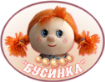 муниципальное автономное дошкольное образовательное учреждение города Новосибирска«Детский сад № 298 комбинированного вида»630073, г. Новосибирск, ул. Блюхера, 75; м/р Горский, 11 а,   (383) 351 44 43; 346 20 12; / факс: (383)  301 41 40; 346-20-12е – mail: ds_298_nsk@nios.ruДидактическая игра«Геометрические прятки»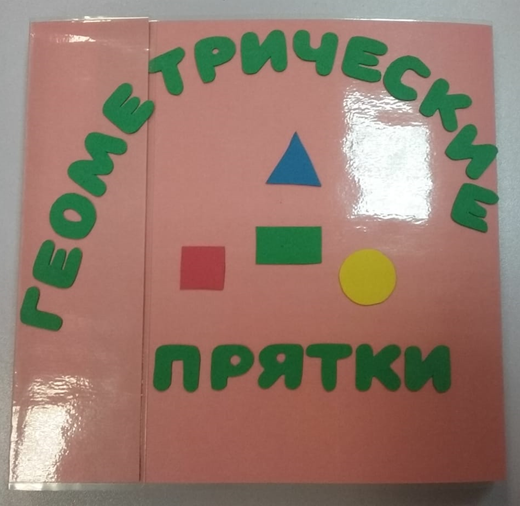                                               Автор: Сысоева Олеся Александровна, воспитатель МАДОУ д/с № 298Новосибирск, 2019муниципальное автономное дошкольное образовательное учреждение города Новосибирска«Детский сад № 298 комбинированного вида»630073, г. Новосибирск, ул. Блюхера, 75; м/р Горский, 11 а,   (383) 351 44 43; 346 20 12; / факс: (383)  301 41 40; 346-20-12е – mail: ds_298_nsk@nios.ruПаспорт дидактического игры«Геометрические прятки»Образовательная область: «Познавательное развитие».Возрастная категория: 5-7 лет.Актуальность:Каждый дошкольник - маленький исследователь, с радостью и удивлением открывающий для себя окружающий мир. Задача воспитателей и родителей – помочь ему сохранить и развить стремление к познанию, удовлетворить детскую потребность в активной деятельности, дать пищу для развития ума ребенка. Логическое мышление по праву занимает очень большое место в системе дошкольного образования. Оно оттачивает ум ребенка, развивает гибкость мышления, учит логике. Первым помощником в формировании логического мышления является игра – одно из самых привлекательных для детей занятий. В. А. Сухомлинский писал: «Без игры не может быть полноценного умственного развития. Игра - это огромное светлое окно, через которое в духовный мир ребенка вливается живительный поток представлений, понятий об окружающем мире. Игра - это искра, зажигающая огонек пытливости и любознательности».Надеемся, что данная игра вызовет практический интерес для педагогов дошкольного образования, родителей.Цель: способствовать формированию развития логического мышления и познавательных способностей, зрительного и пространственного восприятия у детей дошкольного возраста.Задачи:-развивать логическое мышление;-развивать концентрацию внимания и зрительное внимание;-развивать умение решать нестандартные задачи;-обогащать знания о сенсорных эталонах (цвет, форма, ориентировка в пространстве);- развивать мелкую моторику.Описание дидактической игры: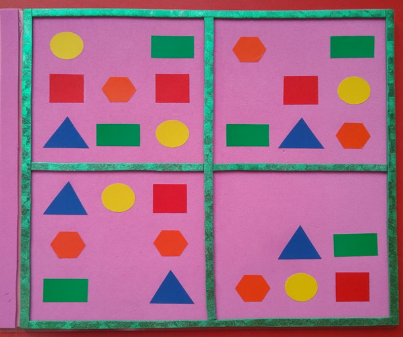 В игру входит игровое поле, разделенное на четверти, брошюра с заданиями и четыре кусочка - пазла. В каждой четверти находится определенное количество геометрических фигур: треугольников, квадратов, кругов, прямоугольников, многоугольников.Правила игры:Выбирайте одно из 12 заданий. Расставьте 4 пазла на игровом поле таким образом, чтобы были видны только заданные фигуры. Все остальные фигуры должны быть скрыты за четырьмя кусочками пазла, которые можно вращать, переворачивать и размещать в любой из четвертей поля. Но не забывайте, что вариант решения заданий может быть только один. Подсказка: В заданиях можно воспользоваться подсказками. В нижней части страницы книги показано, как должны располагаться пазлы.